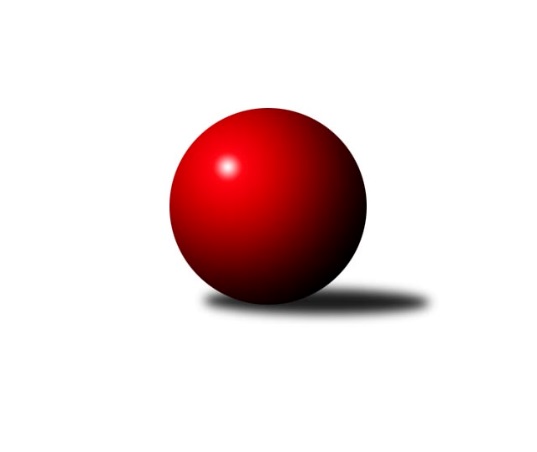 Č.17Ročník 2014/2015	7.2.2015Nejlepšího výkonu v tomto kole: 2665 dosáhlo družstvo: KK Minerva Opava ˝A˝Severomoravská divize 2014/2015Výsledky 17. kolaSouhrnný přehled výsledků:TJ Opava ˝B˝	- TJ Sokol Sedlnice ˝A˝	2:6	2539:2634	3.0:9.0	7.2.KK Minerva Opava ˝A˝	- SKK Jeseník ˝A˝	8:0	2665:2551	9.0:3.0	7.2.KK Lipník nad Bečvou ˝A˝	- KK Hranice ˝A˝	5:3	2443:2383	6.0:6.0	7.2.TJ Pozemstav Prostějov	- KK Minerva Opava ˝B˝	8:0	2565:2380	9.0:3.0	7.2.TJ  Odry ˝A˝	- Sokol Přemyslovice ˝B˝	5:3	2513:2471	6.0:6.0	7.2.TJ Horní Benešov ˝B˝	- TJ  Krnov ˝A˝	6:2	2562:2510	6.5:5.5	7.2.Tabulka družstev:	1.	TJ  Odry ˝A˝	15	12	0	3	85.0 : 35.0 	112.0 : 68.0 	 2539	24	2.	TJ Sokol Sedlnice ˝A˝	15	10	1	4	76.0 : 44.0 	106.0 : 74.0 	 2562	21	3.	KK Minerva Opava ˝A˝	14	10	0	4	72.0 : 40.0 	92.5 : 75.5 	 2569	20	4.	TJ Horní Benešov ˝B˝	14	8	1	5	63.5 : 48.5 	87.5 : 80.5 	 2521	17	5.	SKK Jeseník ˝A˝	15	8	1	6	57.5 : 62.5 	86.5 : 93.5 	 2525	17	6.	TJ  Krnov ˝A˝	15	7	1	7	56.5 : 63.5 	93.5 : 86.5 	 2459	15	7.	KK Lipník nad Bečvou ˝A˝	15	6	2	7	56.5 : 63.5 	86.5 : 93.5 	 2471	14	8.	TJ Pozemstav Prostějov	15	5	3	7	58.5 : 61.5 	86.5 : 93.5 	 2476	13	9.	TJ Opava ˝B˝	13	4	2	7	41.5 : 62.5 	72.0 : 84.0 	 2495	10	10.	KK Minerva Opava ˝B˝	14	5	0	9	47.0 : 65.0 	76.5 : 91.5 	 2409	10	11.	KK Hranice ˝A˝	15	4	1	10	46.0 : 74.0 	70.5 : 109.5 	 2462	9	12.	Sokol Přemyslovice ˝B˝	14	2	0	12	36.0 : 76.0 	74.0 : 94.0 	 2463	4Podrobné výsledky kola:	 TJ Opava ˝B˝	2539	2:6	2634	TJ Sokol Sedlnice ˝A˝	Vladimír Peter	 	 213 	 199 		412 	 0:2 	 447 	 	236 	 211		Zdeněk Skala	Svatopluk Kříž	 	 214 	 198 		412 	 0:2 	 461 	 	235 	 226		Jaroslav Tobola	Rudolf Haim	 	 232 	 223 		455 	 1:1 	 452 	 	221 	 231		Jan Stuchlík	Maciej Basista	 	 206 	 205 		411 	 0:2 	 422 	 	215 	 207		Jaroslav Chvostek	Josef Němec	 	 201 	 194 		395 	 0:2 	 427 	 	223 	 204		Martin Juřica	Tomáš Valíček	 	 223 	 231 		454 	 2:0 	 425 	 	209 	 216		Milan Janyškarozhodčí: Nejlepší výkon utkání: 461 - Jaroslav Tobola	 KK Minerva Opava ˝A˝	2665	8:0	2551	SKK Jeseník ˝A˝	Zdeněk Chlopčík	 	 205 	 222 		427 	 2:0 	 410 	 	195 	 215		Petr Šulák	Pavel Martinec	 	 230 	 216 		446 	 1:1 	 435 	 	216 	 219		Pavel Hannig	Aleš Fischer	 	 213 	 198 		411 	 2:0 	 385 	 	194 	 191		Jaromíra Smejkalová	Luděk Slanina	 	 256 	 239 		495 	 1:1 	 473 	 	230 	 243		Václav Smejkal	Tomáš Slavík	 	 221 	 239 		460 	 2:0 	 428 	 	196 	 232		Jiří Vrba	Vladimír Heiser	 	 214 	 212 		426 	 1:1 	 420 	 	193 	 227		Vladimír Moravecrozhodčí: Nejlepší výkon utkání: 495 - Luděk Slanina	 KK Lipník nad Bečvou ˝A˝	2443	5:3	2383	KK Hranice ˝A˝	Richard Štětka	 	 198 	 236 		434 	 1:1 	 383 	 	204 	 179		Jiří Terrich	Vlastimila Kolářová	 	 201 	 211 		412 	 1:1 	 417 	 	199 	 218		Petr Pavelka st	Vilém Zeiner	 	 195 	 168 		363 	 0:2 	 422 	 	198 	 224		Monika Pavelková	Zdeněk Macháček	 	 184 	 217 		401 	 2:0 	 371 	 	178 	 193		František Opravil	Petr Hendrych	 	 199 	 239 		438 	 2:0 	 363 	 	193 	 170		Dominika Vinklarová	Zdeněk Macháček	 	 198 	 197 		395 	 0:2 	 427 	 	199 	 228		Dalibor Vinklarrozhodčí: Nejlepší výkon utkání: 438 - Petr Hendrych	 TJ Pozemstav Prostějov	2565	8:0	2380	KK Minerva Opava ˝B˝	Martin Zaoral	 	 210 	 228 		438 	 2:0 	 400 	 	208 	 192		Jan Král	Josef Jurda	 	 218 	 198 		416 	 2:0 	 369 	 	184 	 185		Oldřich Tomečka	Pavel Černohous	 	 212 	 236 		448 	 2:0 	 376 	 	174 	 202		Zdeněk Štohanzl	Josef Čapka	 	 185 	 214 		399 	 1:1 	 391 	 	202 	 189		Karel Vágner	Miroslav Plachý	 	 205 	 224 		429 	 1:1 	 422 	 	209 	 213		Petr Frank	Václav Kovařík	 	 213 	 222 		435 	 1:1 	 422 	 	222 	 200		Tomáš Králrozhodčí: Nejlepší výkon utkání: 448 - Pavel Černohous	 TJ  Odry ˝A˝	2513	5:3	2471	Sokol Přemyslovice ˝B˝	Karel Chlevišťan	 	 229 	 218 		447 	 2:0 	 408 	 	217 	 191		Pavel Močár	Daniel Malina	 	 188 	 202 		390 	 0:2 	 409 	 	198 	 211		Michal Kolář	Miroslav Dimidenko	 	 218 	 197 		415 	 1:1 	 399 	 	197 	 202		Milan Dvorský	Jana Frydrychová	 	 201 	 219 		420 	 1:1 	 429 	 	218 	 211		Miroslav Ondrouch	Stanislava Ovšáková	 	 211 	 207 		418 	 0:2 	 425 	 	215 	 210		Zdeněk Grulich	Petr Dvorský	 	 217 	 206 		423 	 2:0 	 401 	 	207 	 194		Jan Sedláčekrozhodčí: Nejlepší výkon utkání: 447 - Karel Chlevišťan	 TJ Horní Benešov ˝B˝	2562	6:2	2510	TJ  Krnov ˝A˝	Petr Rak	 	 194 	 209 		403 	 1.5:0.5 	 393 	 	194 	 199		Jaromír Čech	Bohuslav Čuba	 	 226 	 225 		451 	 2:0 	 390 	 	186 	 204		Vladimír Vavrečka	Michal Blažek	 	 193 	 206 		399 	 0:2 	 433 	 	224 	 209		František Vícha	Martin Bilíček	 	 225 	 197 		422 	 1:1 	 428 	 	218 	 210		Jiří Jedlička	Petr Dankovič	 	 211 	 229 		440 	 1:1 	 420 	 	216 	 204		Petr Vaněk	Vlastimil Skopalík	 	 234 	 213 		447 	 1:1 	 446 	 	229 	 217		Lukáš Vaněkrozhodčí: Nejlepší výkon utkání: 451 - Bohuslav ČubaPořadí jednotlivců:	jméno hráče	družstvo	celkem	plné	dorážka	chyby	poměr kuž.	Maximum	1.	Karel Chlevišťan 	TJ  Odry ˝A˝	443.81	302.8	141.0	3.2	8/8	(507)	2.	Tomáš Slavík 	KK Minerva Opava ˝A˝	443.56	302.6	141.0	3.9	9/9	(497)	3.	Petr Dvorský 	TJ  Odry ˝A˝	441.66	298.8	142.8	3.6	7/8	(488)	4.	Milan Janyška 	TJ Sokol Sedlnice ˝A˝	440.59	293.5	147.1	3.2	8/8	(477)	5.	Zdeněk Skala 	TJ Sokol Sedlnice ˝A˝	437.61	298.0	139.6	5.6	8/8	(490)	6.	Luděk Slanina 	KK Minerva Opava ˝A˝	436.76	296.4	140.4	2.3	9/9	(495)	7.	Bohuslav Čuba 	TJ Horní Benešov ˝B˝	434.84	294.4	140.5	3.8	8/9	(499)	8.	Dušan Říha 	-- volný los --	433.84	297.3	136.6	4.8	8/8	(467)	9.	Zdeněk Macháček 	KK Lipník nad Bečvou ˝A˝	433.39	300.3	133.0	5.3	8/9	(463)	10.	Václav Smejkal 	SKK Jeseník ˝A˝	432.99	285.6	147.4	3.1	9/9	(475)	11.	Marek Frydrych 	TJ  Odry ˝A˝	432.83	289.6	143.3	3.2	7/8	(456)	12.	Jiří Kropáč 	-- volný los --	432.67	299.4	133.3	5.4	8/8	(483)	13.	Josef Šrámek 	-- volný los --	432.30	299.9	132.4	3.7	8/8	(482)	14.	Aleš Fischer 	KK Minerva Opava ˝A˝	431.43	293.4	138.1	5.6	8/9	(467)	15.	Vladimír Heiser 	KK Minerva Opava ˝A˝	430.56	296.1	134.4	5.2	9/9	(485)	16.	Jan Stuchlík 	TJ Sokol Sedlnice ˝A˝	429.23	281.8	147.5	3.7	6/8	(470)	17.	Jiří Vrba 	SKK Jeseník ˝A˝	428.94	293.2	135.7	5.2	6/9	(454)	18.	Zdeněk Macháček 	KK Lipník nad Bečvou ˝A˝	428.88	291.4	137.5	4.9	8/9	(463)	19.	Vlastimil Skopalík 	TJ Horní Benešov ˝B˝	428.51	297.0	131.5	5.7	9/9	(472)	20.	Alexandr Krajzinger 	-- volný los --	427.71	289.9	137.8	4.4	6/8	(466)	21.	Stanislava Ovšáková 	TJ  Odry ˝A˝	427.69	289.1	138.6	3.7	8/8	(480)	22.	Vladimír Peter 	TJ Opava ˝B˝	426.64	293.1	133.5	4.0	6/7	(444)	23.	Richard Štětka 	KK Lipník nad Bečvou ˝A˝	426.57	293.4	133.2	6.4	7/9	(467)	24.	Pavel Martinec 	KK Minerva Opava ˝A˝	425.33	291.3	134.0	4.8	9/9	(458)	25.	Maciej Basista 	TJ Opava ˝B˝	424.83	295.1	129.8	5.4	7/7	(453)	26.	Zdeněk Chlopčík 	KK Minerva Opava ˝A˝	424.73	293.4	131.4	5.9	8/9	(464)	27.	Petr Šulák 	SKK Jeseník ˝A˝	424.73	288.4	136.3	5.9	9/9	(467)	28.	Jan Tögel 	-- volný los --	424.14	294.4	129.8	7.4	6/8	(462)	29.	Josef Jurda 	TJ Pozemstav Prostějov	424.14	289.5	134.6	2.6	9/9	(451)	30.	Zdeněk Grulich 	Sokol Přemyslovice ˝B˝	423.53	290.6	133.0	4.9	9/9	(453)	31.	Petr Hendrych 	KK Lipník nad Bečvou ˝A˝	422.96	286.6	136.4	4.3	8/9	(466)	32.	Dalibor Vinklar 	KK Hranice ˝A˝	421.95	290.5	131.5	5.8	7/9	(440)	33.	Martin Bilíček 	TJ Horní Benešov ˝B˝	421.64	291.4	130.2	5.9	8/9	(457)	34.	Pavel Močár 	Sokol Přemyslovice ˝B˝	421.51	289.3	132.2	5.9	7/9	(450)	35.	Martin Juřica 	TJ Sokol Sedlnice ˝A˝	421.29	291.3	130.0	6.1	8/8	(463)	36.	Monika Pavelková 	KK Hranice ˝A˝	421.25	286.6	134.6	3.0	8/9	(448)	37.	Petr Rak 	TJ Horní Benešov ˝B˝	420.89	288.6	132.3	4.9	7/9	(471)	38.	Petr Pavelka st 	KK Hranice ˝A˝	420.88	290.7	130.2	6.1	8/9	(450)	39.	Petr Frank 	KK Minerva Opava ˝B˝	420.74	284.9	135.9	4.5	6/8	(467)	40.	Svatopluk Kříž 	TJ Opava ˝B˝	420.69	288.4	132.3	6.4	7/7	(451)	41.	Stanislav Ovšák 	TJ  Odry ˝A˝	420.33	290.2	130.1	4.8	8/8	(469)	42.	Jaroslav Chvostek 	TJ Sokol Sedlnice ˝A˝	420.32	294.4	125.9	5.8	7/8	(471)	43.	Rudolf Haim 	TJ Opava ˝B˝	420.17	287.7	132.5	4.3	7/7	(455)	44.	Tomáš Král 	KK Minerva Opava ˝B˝	419.59	289.6	130.0	4.5	8/8	(469)	45.	Jiří Terrich 	KK Hranice ˝A˝	419.15	290.3	128.9	7.1	8/9	(451)	46.	Miroslav Ondrouch 	Sokol Přemyslovice ˝B˝	418.95	291.9	127.0	5.5	9/9	(457)	47.	Pavel Černohous 	TJ Pozemstav Prostějov	418.46	285.0	133.4	4.5	9/9	(459)	48.	Petr Vaněk 	TJ  Krnov ˝A˝	416.20	282.6	133.6	4.3	8/8	(440)	49.	Jaromíra Smejkalová 	SKK Jeseník ˝A˝	415.40	288.1	127.3	4.9	9/9	(464)	50.	Vladimír Vavrečka 	TJ  Krnov ˝A˝	415.32	288.3	127.0	7.3	7/8	(441)	51.	Martin Zaoral 	TJ Pozemstav Prostějov	414.46	285.4	129.0	5.9	9/9	(490)	52.	Michal Blažek 	TJ Horní Benešov ˝B˝	414.10	281.5	132.6	6.2	9/9	(456)	53.	Václav Kovařík 	TJ Pozemstav Prostějov	413.78	291.3	122.4	9.8	6/9	(435)	54.	Jan Strnadel 	KK Minerva Opava ˝B˝	412.73	293.6	119.2	6.2	6/8	(446)	55.	Josef Matušek 	TJ Opava ˝B˝	412.55	288.5	124.0	7.4	6/7	(446)	56.	Tomáš Valíček 	TJ Opava ˝B˝	411.93	282.4	129.6	7.1	5/7	(456)	57.	Josef Čapka 	TJ Pozemstav Prostějov	411.22	291.4	119.8	8.4	9/9	(449)	58.	Jan Král 	KK Minerva Opava ˝B˝	410.74	289.2	121.5	7.3	7/8	(475)	59.	Jiří Jedlička 	TJ  Krnov ˝A˝	410.45	285.2	125.2	8.0	7/8	(437)	60.	Milan Dvorský 	Sokol Přemyslovice ˝B˝	409.25	285.6	123.7	8.4	8/9	(446)	61.	František Všetička 	-- volný los --	408.08	285.2	122.9	8.0	6/8	(464)	62.	Petr Dankovič 	TJ Horní Benešov ˝B˝	408.06	283.0	125.1	6.2	7/9	(448)	63.	Marcela Jurníčková 	Sokol Přemyslovice ˝B˝	406.54	284.1	122.5	4.5	7/9	(434)	64.	Adam Chvostek 	TJ Sokol Sedlnice ˝A˝	405.86	282.8	123.1	7.3	6/8	(439)	65.	František Vícha 	TJ  Krnov ˝A˝	404.91	281.8	123.1	8.5	7/8	(447)	66.	Josef Němec 	TJ Opava ˝B˝	402.50	286.6	115.9	7.8	5/7	(444)	67.	Vlastimila Kolářová 	KK Lipník nad Bečvou ˝A˝	402.32	277.9	124.4	5.9	9/9	(427)	68.	Jaroslav Ledvina 	KK Hranice ˝A˝	401.65	285.1	116.6	8.3	7/9	(451)	69.	Miroslav Dimidenko 	TJ  Odry ˝A˝	401.24	285.5	115.8	9.0	7/8	(443)	70.	Jiří Kankovský 	Sokol Přemyslovice ˝B˝	400.67	275.7	124.9	6.6	6/9	(472)	71.	Dominika Vinklarová 	KK Hranice ˝A˝	398.45	277.2	121.3	5.9	6/9	(435)	72.	František Opravil 	KK Hranice ˝A˝	398.23	277.0	121.2	8.3	8/9	(422)	73.	Renáta Smijová 	KK Minerva Opava ˝B˝	396.83	280.7	116.1	9.5	7/8	(459)	74.	Vilém Zeiner 	KK Lipník nad Bečvou ˝A˝	392.89	280.1	112.8	9.2	8/9	(414)	75.	Michal Kolář 	Sokol Přemyslovice ˝B˝	388.96	275.1	113.9	9.2	6/9	(422)	76.	Stanislav Feike 	TJ Pozemstav Prostějov	387.33	281.0	106.3	11.1	7/9	(442)	77.	Karel Vágner 	KK Minerva Opava ˝B˝	383.27	269.9	113.4	9.9	6/8	(449)		Zdeněk Kment 	TJ Horní Benešov ˝B˝	450.00	299.0	151.0	4.0	1/9	(450)		Radek Hejtman 	-- volný los --	445.00	310.0	135.0	7.0	1/8	(445)		Barbora Janyšková 	TJ Sokol Sedlnice ˝A˝	444.00	292.0	152.0	2.0	1/8	(444)		Leopold Jašek 	-- volný los --	439.75	287.0	152.8	4.0	2/8	(467)		Petr Kozák 	TJ Horní Benešov ˝B˝	438.00	299.0	139.0	3.0	1/9	(438)		Petr Wolf 	TJ Opava ˝B˝	436.00	280.0	156.0	2.0	1/7	(436)		Rostislav Kletenský 	TJ Sokol Sedlnice ˝A˝	436.00	303.0	133.0	4.0	1/8	(436)		Michal Klich 	TJ Horní Benešov ˝B˝	435.25	289.0	146.3	3.8	2/9	(464)		Jaroslav Tobola 	TJ Sokol Sedlnice ˝A˝	433.77	294.4	139.4	5.2	5/8	(461)		Eva Růžičková 	TJ Pozemstav Prostějov	431.00	300.0	131.0	9.0	1/9	(431)		Jan Sedláček 	Sokol Přemyslovice ˝B˝	425.33	287.0	138.3	6.7	3/9	(469)		Martin Zavacký 	SKK Jeseník ˝A˝	423.50	293.6	129.9	5.2	5/9	(463)		Pavel Hannig 	SKK Jeseník ˝A˝	422.80	290.4	132.4	5.6	5/9	(435)		Rostislav Cundrla 	SKK Jeseník ˝A˝	422.00	294.0	128.0	5.5	2/9	(426)		 		421.00	279.0	142.0	3.0	1/0	(421)		Jiří Fárek 	SKK Jeseník ˝A˝	420.73	279.4	141.3	4.7	3/9	(448)		Stanislav Brokl 	KK Minerva Opava ˝A˝	418.67	285.7	133.0	4.6	3/9	(422)		Jiří Vrba 	SKK Jeseník ˝A˝	418.50	285.0	133.5	4.0	2/9	(420)		Vladimír Staněk 	KK Minerva Opava ˝B˝	417.56	308.2	109.3	8.4	3/8	(444)		Miluše Rychová 	TJ  Krnov ˝A˝	417.00	290.2	126.8	5.8	5/8	(428)		Jana Fousková 	SKK Jeseník ˝A˝	417.00	297.0	120.0	4.7	1/9	(439)		David Láčík 	TJ Horní Benešov ˝B˝	416.00	265.0	151.0	5.0	1/9	(416)		Lukáš Vaněk 	TJ  Krnov ˝A˝	416.00	285.1	130.9	5.0	5/8	(451)		Miroslav Plachý 	TJ Pozemstav Prostějov	415.33	287.8	127.5	6.4	5/9	(481)		Zdeněk Janoud 	SKK Jeseník ˝A˝	415.00	286.0	129.0	4.0	1/9	(415)		Jana Martínková 	KK Minerva Opava ˝B˝	414.20	281.5	132.7	5.7	2/8	(448)		Josef Krajzinger 	-- volný los --	414.00	284.0	130.0	7.0	1/8	(414)		David Juřica 	TJ Sokol Sedlnice ˝A˝	410.25	284.0	126.3	6.8	2/8	(421)		Karel Škrobánek 	TJ  Krnov ˝A˝	408.23	282.9	125.4	5.7	5/8	(440)		Zdeněk Žanda 	TJ Horní Benešov ˝B˝	408.00	288.0	120.0	7.0	1/9	(408)		Ladislav Mandák 	KK Lipník nad Bečvou ˝A˝	405.00	286.5	118.5	5.5	2/9	(423)		Jana Frydrychová 	TJ  Odry ˝A˝	404.72	283.8	120.9	7.4	5/8	(425)		Pavel Kovalčík 	TJ Opava ˝B˝	404.00	280.0	124.0	10.0	1/7	(404)		Radek Fischer 	KK Minerva Opava ˝A˝	404.00	286.7	117.3	7.0	1/9	(430)		Josef Grulich 	Sokol Přemyslovice ˝B˝	402.00	282.0	120.0	5.0	1/9	(402)		Jaromír Čech 	TJ  Krnov ˝A˝	401.17	283.7	117.5	8.5	3/8	(417)		Vladimír Moravec 	SKK Jeseník ˝A˝	399.20	282.6	116.6	7.0	5/9	(420)		Jaroslav Koppa 	KK Lipník nad Bečvou ˝A˝	396.00	273.8	122.3	12.8	2/9	(430)		Mária Konečná 	KK Minerva Opava ˝B˝	395.50	291.0	104.5	10.5	2/8	(424)		Vítězslav Kadlec 	TJ  Krnov ˝A˝	394.50	282.4	112.2	9.3	4/8	(412)		Petra Rozsypalová 	SKK Jeseník ˝A˝	392.50	270.5	122.0	7.5	2/9	(405)		Otto Nagy 	-- volný los --	392.50	283.8	108.7	12.5	2/8	(400)		Zdeněk Smrža 	TJ Horní Benešov ˝B˝	392.00	286.0	106.0	13.0	1/9	(392)		Zdeňka Terrichová 	KK Hranice ˝A˝	389.83	277.3	112.5	11.7	3/9	(397)		Daniel Malina 	TJ  Odry ˝A˝	387.50	281.0	106.5	12.0	1/8	(390)		 		383.00	269.0	114.0	5.0	1/0	(383)		Zdeněk Štohanzl 	KK Minerva Opava ˝B˝	376.00	279.0	97.0	15.0	1/8	(376)		Vladimír Hudec 	KK Hranice ˝A˝	376.00	288.0	88.0	14.0	1/9	(376)		Jana Kulhánková 	KK Lipník nad Bečvou ˝A˝	372.00	252.0	120.0	6.0	1/9	(372)		Martin Sekanina 	KK Lipník nad Bečvou ˝A˝	370.00	255.0	115.0	15.0	1/9	(370)		Oldřich Tomečka 	KK Minerva Opava ˝B˝	369.00	261.0	108.0	3.0	1/8	(369)		Adéla Sobotíková 	TJ Sokol Sedlnice ˝A˝	356.00	252.0	104.0	4.0	1/8	(356)		Jiří Kolář 	KK Lipník nad Bečvou ˝A˝	347.75	253.5	94.3	14.5	4/9	(381)		Václav Kolařík ml. 	TJ Pozemstav Prostějov	317.00	247.0	70.0	20.0	1/9	(317)		Radek Lankaš 	KK Lipník nad Bečvou ˝A˝	307.00	229.0	78.0	20.0	1/9	(307)Sportovně technické informace:Starty náhradníků:registrační číslo	jméno a příjmení 	datum startu 	družstvo	číslo startu
Hráči dopsaní na soupisku:registrační číslo	jméno a příjmení 	datum startu 	družstvo	Program dalšího kola:18. kolo21.2.2015	so	9:00	KK Minerva Opava ˝B˝ - KK Lipník nad Bečvou ˝A˝	21.2.2015	so	9:00	KK Hranice ˝A˝ - TJ Horní Benešov ˝B˝	21.2.2015	so	9:00	TJ  Krnov ˝A˝ - KK Minerva Opava ˝A˝				TJ Sokol Sedlnice ˝A˝ - -- volný los --	21.2.2015	so	10:00	SKK Jeseník ˝A˝ - TJ Opava ˝B˝	21.2.2015	so	15:30	Sokol Přemyslovice ˝B˝ - TJ Pozemstav Prostějov	Nejlepší šestka kola - absolutněNejlepší šestka kola - absolutněNejlepší šestka kola - absolutněNejlepší šestka kola - absolutněNejlepší šestka kola - dle průměru kuželenNejlepší šestka kola - dle průměru kuželenNejlepší šestka kola - dle průměru kuželenNejlepší šestka kola - dle průměru kuželenNejlepší šestka kola - dle průměru kuželenPočetJménoNázev týmuVýkonPočetJménoNázev týmuPrůměr (%)Výkon3xLuděk SlaninaMinerva A4952xLuděk SlaninaMinerva A116.024955xVáclav SmejkalJeseník A4735xVáclav SmejkalJeseník A110.864731xJaroslav TobolaSedlnice A4611xJaroslav TobolaSedlnice A109.024614xTomáš SlavíkMinerva A4602xPetr HendrychKK Lipník A108.644381xRudolf HaimTJ Opava B4554xTomáš SlavíkMinerva A107.814601xTomáš ValíčekTJ Opava B4544xRichard ŠtětkaKK Lipník A107.65434